Муниципальное Бюджетное Общеобразовательное Учреждение «Николаевская средняя   школа»СОГЛАСОВАНО                                                                                                                                      УТВЕРЖДАЮЗаместитель директора по УВР                                                                                                                Директор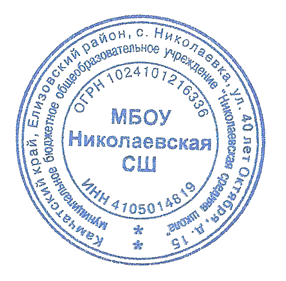 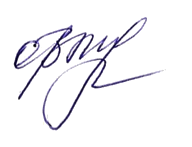 МБОУ Николаевская СШ                                                                                                                         МБОУ Николаевская СШ______________ ( Т.В.Ревенок)                                                                                                                ______________________ (О.В. Муравьёва )РАБОЧАЯ ПРОГРАММАпо  музыке, 2 «Б»класс УМК «Перспектива»Учитель:    Бэнэдэк Вера Леонидовнас. Николаевка2018 - 2019  учебный годКалендарно – тематическое планирование по музыке.Элементы рабочей программыСодержание элементов рабочей программы1.Пояснительная записка  (на уровень обучения)       Рабочая программа разработана в соответствии с основными положениями Федерального государственного образовательного стандарта начального общего образования, требованиями Примерной основной образовательной программы ОУ, Концепции духовно-нравственного воспитания и развития личности гражданина России, а также планируемых результатов начального общего образования, с учетом возможностей учебно-методической системы  «Перспектива», программы «Музыка»  для 1-4 классов, авторы В.В. Алеев, Т.И. Науменко, Т.Н.  Кичак (6-е изд., стереотип. – М.: Дрофа, 2012.  Рабочая программа ориентирована на использование учебно-методического комплекта:- Музыка. 2 кл.: учеб.для общеобразовательных учреждений / В.В. Алеев, Т.Н. Кичак. – 5-е изд., стереотип. - М.: Дрофа, 2017 - Музыка. 2 кл.: Нотная хрестоматия и методические рекомендации для учителя: учебно-метод. пособие / Сост. В.В. Алеев, Т.Н. Кичак. – М.: Дрофа, 2014 - Музыка. 2 кл.: Фонохрестоматия, CD /  В.В. Алеев – М.: Дрофа, 2015.	 Цели и задачи программы:     -формирование основ  музыкальной культуры через эмоциональное активное  восприятие; - развитие художественного вкуса, интерес к музыкальному искусству и музыкальной деятельности;                                - воспитание   нравственных и эстетических чувств: любовь к Родине, гордость за достижения отечественного и мирового музыкального искусства, уважение к истории и духовным традициям России, музыкальной культуре её народов;- развитие образного и ассоциативного мышления и воображения, музыкальной памяти и слуха, певческого голоса, учебно-творческих способностей в различных видах музыкальной деятельности;- формирование умения воспринимать музыку и размышлять о ней, открыто и эмоционально выражать своё отношение к искусству, проявлять эстетические и художественные предпочтения, позитивную самооценку, самоуважение, жизненный оптимизм; - воплощение музыкальных образов при создании театрализованных и музыкально-пластических композиций, разучивании и исполнении вокально-хоровых произведений, игре на элементарных детских музыкальных инструментах; - проявление способности вставать на позицию другого человека, вести диалог, участвовать в обсуждении значимых для человека явлений жизни и искусства, продуктивно сотрудничать со сверстниками и взрослыми; импровизировать в разнообразных видах музыкально творческой деятельности; - применение  музыкальных знаний и представлений о музыкальном искусстве для выполнения учебных и художественно-практических задач,   разрешения проблемно творческих ситуаций в повседневной жизни. - понимание роли музыки в жизни человека, применение полученных знаний и приобретённого опыта творческой деятельности при организации содержательного культурного досуга во внеурочной и внешкольной деятельности;  - получение представлений об эстетических идеалах человечества, духовных, культурных отечественных традициях, этнической самобытности музыкального искусства разных народов. 1.1. Описание места учебного предмета в учебном плане (на уровень обучения)На изучение музыки во 2 классе начальной школы выделяется 34 часа (1 час в неделю, 34 учебные недели).1.2. Предметные результаты освоения конкретного учебного предмета       развитие художественного вкуса, устойчивый интерес к музыкальному искусству и различным видам (или какому-либо виду) музыкально-творческой деятельности; развитое художественное восприятие, умение оценивать произведения разных видов искусств, размышлять о музыке как способе выражения духовных переживаний человека; общее понятие о роли музыки в жизни человека и его духовно-нравственном развитии, знание основных закономерностей музыкального искусства; представление о художественной картине мира на основе освоения отечественных традиций и постижения историко-культурной, этнической, региональной самобытности музыкального искусства разных народов; использование элементарных умений и навыков при воплощении художественно-образного содержания музыкальных произведений в различных видах музыкальной и учебно-творческой деятельности; готовность применять полученные знания и приобретенный опыт творческой деятельности при реализации различных проектов для организации содержательного культурного досуга во внеурочной и внешкольной деятельности; участие в создании театрализованных и музыкально-пластических композиций, исполнение вокально-хоровых произведений, импровизаций, театральных спектаклей, ассамблей искусств, музыкальных фестивалей и конкурсов и др.2.Содержание учебного предмета(на класс)1. Представление о музыке (26 часов)«Картинки с выставки». Композитор-сказочник Н.А. Римский-Корсаков. Рождественский балет П.И. Чайковского «Щелкунчик». «Вечный солнечный свет в музыке – имя тебе Моцарт». «Снегурочка» - весенняя сказка Н.А. Римского-Корсакова. Музыкальная интонация. В оперном театре. «Балло» означает «Танцую». Осень: поэт, художник, композитор. Зима: поэт, художник, композитор. Весна: поэт, художник, композитор. Весело – грустно. Мелодия – душа музыки. Ноты долгие и короткие. Для чего нужен музыкальный размер? Музыкальный аккомпанемент. Звуки-краски. Тембры-краски. Музыкальные инструменты Ямала. Величественный орган. Инструмент-оркестр. Фортепиано. Звуки клавесина. «Эту музыку лёгкую… называют эстрадною…»Диезы, бемоли, бекары.2. Представления о музыкальной жизни страны (8 часов)Прогулка. Осенины. Озорные частушки. Праздник бабушек и мам. Тембры-краски. «Где это видано…» (смешные истории о музыке). Музыка в детских кинофильмах. Музыкальные театры мира.3. Критерии оцениванияКонтроль осуществляется в следующих видах: - входной, текущий, тематический, итоговый.Форма контроля:- устный опрос;- самостоятельная работа;- тест.Промежуточная аттестация проводится в соответствии с Уставом образовательного учреждения в форме теста.Критерии оценки.1.Проявление интереса к музыке,непосредственный эмоциональный отклик на неё.2.Высказывание о прослушанном или исполненном произведении,умение пользоваться прежде всего ключевыми знаниями в процессе живого восприятия музыки.3.Рост исполнительских навыков,которые оцениваются с учётом исходного уровня подготовки ученика и его активности в занятиях.Слушание музыки.На уроках проверяется и оценивается умение учащихся слушать музыкальные произведения,давать словесную характеристику их содержанию и средствам музыкальной выразительности,умение сравнивать,обобщать; знание музыкальной литературы.Учитывается:-степень раскрытия эмоционального содержания музыкального произведения через средства музыкальной выразительности;-самостоятельность в разборе музыкального произведения;-умение учащегося сравнивать произведения и делать самостоятельные обобщения на основе полученных знаний.                                             Нормы оценок.Оценка «5»:дан правильный и полный ответ,включающий характеристику содержания музыкального произведения,средств музыкальной выразительности,ответ самостоятельный.Оценка «4»:ответ правильный,но неполный:дана характеристика содержания музыкального произведения,средств музыкальной выразительности с наводящими(1-2) вопросами учителя.Оценка «3»:ответ правильный,но неполный,средства музыкальной выразительности раскрыты недостаточно,допустимы несколько наводящих вопросов учителя.Оценка «2»:ответ обнаруживает незнание и непонимание учебного материала.Хоровое пение.Для оценивания качества выполнения учениками певческих заданий необходимо предварительно провести индивидуальное прослушивание каждого ребёнка,чтобы иметь данные о диапазоне его певческого голоса.Учёт полученных данных,с одной стороны, позволит дать более объективную оценку качества выполнения учеником певческого задания,с другой стороны-учесть при выборе задания индивидуальные особенности его музыкального развития и,таким образом,создать наиболее благоприятные условия опроса. Так,например,предлагая ученику исполнить песню,нужно знать рабочий диапазон его голоса и,если он не соответствует диапазону песни,предложить ученику исполнить его в другой,более удобной для него тональности или исполнить только фрагмент песни:куплет,припев,фразу.Нормы оценок.«5»:-знание мелодической линии и текста песни;-чистое интонирование и ритмически точное исполнение;-выразительное исполнение.«4»:-знание мелодической линии и текста песни;-в основном чистое интонирование,ритмически правильное;-пение недостаточно выразительное.«3»:-допускаются отдельные неточности в исполнении мелодии и текста песни;-неуверенное и не вполне точное,иногда фальшивое исполнение,есть ритмические неточности;-пение невыразительное.«2»:-исполнение неуверенное,фальшивое.№ п/пНазвание разделов и темВсего часовДата по плануДата по фактуПримечания                               Осень. 8 ч.Личностные:  познание различных явлений окружающей действительности; распознавать  и эмоционально откликаться на выразительные особенности музыкиРегулятивные: подбирать слова,   отражающие содержание музыкальных произведений; определять выразительные возможности оркестра в создании сказочного  образа.Познавательные: формирование интереса к музыкальным занятиям и позитивного отклика на слушаемую и исполняемую музыку; расширение представлений   о музыкальном языке произведений.Коммуникативные: передавать в собственном исполнении различные музыкальные образы, владеть умениями совместной деятельности; формирование мыслительной деятельности.1.Прогулка108.092.«Картинки с выставки».115.093.Осенины. Композитор – сказочник Н.А. Римский – Корсаков.122.094.В оперном театре.129.095.Осень: поэт, художник – композитор.106.106. Весело – грустно.113.107.Закрепление по теме «Весело – грустно».120.108.Озорные частушки. Мелодия – душа музыки 7 ч.Мелодия – душа музыки 7 ч.Мелодия – душа музыки 7 ч.Мелодия – душа музыки 7 ч.Мелодия – душа музыки 7 ч.Мелодия – душа музыки 7 ч.Личностные: формулировать собственное мнение и позицию; формирование умения составлять тексты, связанные с размышлениями о музыке и личностной оценкой ее содержания. Регулятивные: использовать речь для регуляции своего действия; оценка качества и уровня  усвоения.Познавательные: узнавать, называть и определять объекты и явления окружающей действительности; выделение и формулирование  учебной  цели.Коммуникативные: умение выражать свои мысли; планирование  учебного  сотрудничества  сучителем и сверстниками.9.«Мелодия – душа музыки».127.1010.«Вечный солнечный свет в музыке – имя тебе Моцарт!»110.1111.Музыкальная интонация.117.1112.Ноты долгие и короткие.124.1113.Величественный орган.101.1214.«Балло» означает «танцую».108.1215.Рождественский балет П.И. Чайковского  «Щелкунчик.115.12Зима 5 ч.Зима 5 ч.Зима 5 ч.Зима 5 ч.Зима 5 ч.Зима 5 ч.Личностные: формулировать собственное мнение и позицию; распознавать  и эмоционально откликаться на выразительные особенности музыки. Регулятивные: контролировать и оценивать процесс и результат деятельности; продуктивное сотрудничество (общение, взаимодействие) со сверстниками при решении различных музыкально-творческих задач на уроках музыки.Познавательные: расширение представлений   о музыкальном языке произведений; умение структурировать  знания.Коммуникативные: разрешение  конфликтов, постановка  вопросов; разрешение  конфликтов, постановка  вопросов.16 Зима: поэт, художник – композитор.122.1217.Для чего нужен музыкальный размер?118.Для чего нужен музыкальный размер? Продолжение темы.119.Марш Черномора. Инструмент - оркестр. Фортепиано.120.Музыкальный аккомпанемент.1Весенняя прогулка.5чВесенняя прогулка.5чВесенняя прогулка.5чВесенняя прогулка.5чВесенняя прогулка.5чВесенняя прогулка.5чЛичностные: распознавать  и эмоционально откликаться на выразительные особенности музыки; формулировать собственное мнение и позицию.Регулятивные: контролировать и оценивать процесс и результат деятельности; оценка качества и уровня  усвоения.Познавательные: умение структурировать  знания; расширение представлений   о музыкальном языке произведений.Коммуникативные: формирование мыслительной деятельности.21.Праздник бабушек и мам.122.«Снегурочка» - весенняя сказка Н.А .Римского – Корсакова.123.«Снегурочка» - весенняя сказка Н.А. Римского – Корсакова.124.Диезы, бемоли, бекары. 125.Весна – поэт, художник, композитор.1Музыка вокруг нас.9чМузыка вокруг нас.9чМузыка вокруг нас.9чМузыка вокруг нас.9чМузыка вокруг нас.9чМузыка вокруг нас.9чЛичностные: ценностно-смысловая ориентация учащихся; распознавать  и эмоционально откликаться на выразительные особенности музыки.Регулятивные: контролировать и оценивать процесс и результат деятельности.Познавательные: приобретение умения осознанного построения речевого высказывания; умение структурировать  знания.Коммуникативные: планирование  учебного  сотрудничества  с учителем и сверстниками; умение выражать свои мысли.26. Звуки клавесина.127.Тембры – краски.128.Тембры – краски.129.Эту музыку лёгкую …называют эстрадною.130.Музыка в детских кинофильмах.131.Музыкальные театры мира.132.Заключительный урок по теме «Музыкальная прогулка»133.«Прогулка» - подводим итоги.134.Музыкальный КВН1